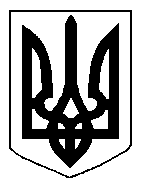 БІЛОЦЕРКІВСЬКА МІСЬКА РАДА	КИЇВСЬКОЇ ОБЛАСТІ	Р І Ш Е Н Н Я
від  06 грудня 2019 року                                                                        № 4761-85-VII
Про обрання секретаря Білоцерківської міської ради	Розглянувши подання міського голови Дикого Г.А. та враховуючи пропозиції депутатів міської ради щодо кандидатури секретаря міської ради, відповідно  до  п.4 ч.1 ст.26, ст. 50, ч.3 ст.59 Закону України “Про місцеве самоврядування в Україні”,  протоколу № 3 від 06 грудня 2019 року засідання лічильної комісії Білоцерківської міської ради по підрахунку голосів  та встановлення результатів по виборах  секретаря Білоцерківської міської ради  шляхом таємного голосування,  міська рада вирішила:    	обрати секретарем Білоцерківської міської ради Савчука Василя ПетровичаМіський голова                            			                        Г. Дикий